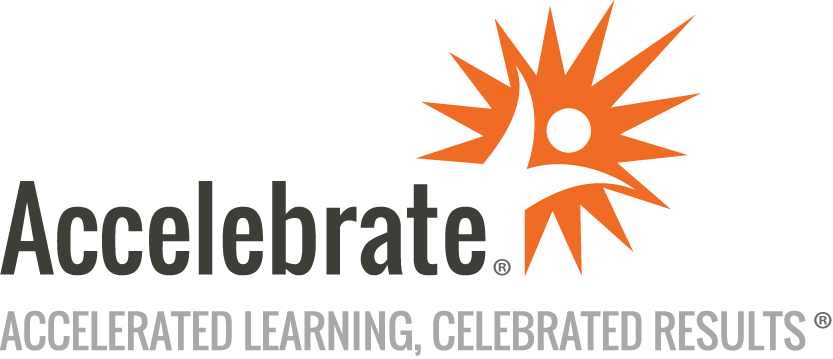 Machine Learning With SparkCourse Number: SPRK-106
Duration: 3 daysOverviewThis Machine Learning With Spark training course teaches attendees how to leverage machine learning at scale with the popular Apache Spark framework. This class dives into foundations, applicability, and limitations, as well as implementation, use, and specific use cases. Students don't just learn the APIs, they learn the theory behind it and work with real-world sample datasets from leading companies.PrerequisitesThis course is intended for data scientists and software engineers, however, we assume no previous knowledge of Machine Learning. Students should have a programming background, and familiarity with Python would be a plus but is not required. If students are new to Apache Spark, we can offer a 1-day Introduction to Spark training primer.MaterialsAll Spark training students receive comprehensive courseware.Software Needed on Each Student PCWindows, Mac, or Linux PCs with the current Chrome or Firefox browser. Most class activities will create Spark code and visualizations in a browser-based notebook environment. The class also details how to export these notebooks and how to run code outside of this environment.Internet accessObjectivesLearn popular machine learning algorithms, their applicability, and their limitationsPractice the application of these methods in the Spark machine learning environmentLearn practical use cases and limitations of algorithmsApply ML ConceptsUse Regressions, Classifications, and ClusteringPerform Principal Component Analysis (PCA)OutlineIntroductionMachine Learning (ML) Overview Machine Learning landscapeMachine Learning applicationsUnderstanding ML algorithms & modelsML in Python and Spark Spark ML OverviewIntroduction to Jupyter notebooksMachine Learning Concepts Statistics PrimerCovariance, Correlation, Covariance MatrixErrors, ResidualsOverfitting / UnderfittingCross-validation, bootstrappingConfusion MatrixROC curve, Area Under Curve (AUC)Feature Engineering (FE) Preparing data for MLExtracting features, enhancing dataData cleanupVisualizing DataLinear regression Simple Linear RegressionMultiple Linear RegressionRunning LREvaluating LR model performanceUse case: House price estimatesLogistic Regression Understanding Logistic RegressionCalculating Logistic RegressionEvaluating model performanceUse case: credit card application, college admissionsClassification: SVM (Supervised Vector Machines) SVM concepts and theorySVM with kernelUse case: Customer churn dataClassification: Decision Trees & Random Forests Theory behind treesClassification and Regression Trees (CART)Random Forest conceptsUse case: predicting loan defaults, estimating election contributionsClassification: Naive Bayes TheoryUse case: spam filteringClustering (K-Means) Theory behind K-MeansRunning K-Means algorithmEstimating the performanceUse case: grouping cars data, grouping shopping dataPrincipal Component Analysis (PCA) Understanding PCA conceptsPCA applicationsRunning a PCA algorithmEvaluating resultsUse case: analyzing retail shopping dataRecommendations (Collaborative filtering) Recommender systems overviewCollaborative Filtering conceptsUse case: movie recommendations, music recommendationsPerformance  Best practices for scaling and optimizing Apache SparkMemory cachingTesting and validationConclusion